O B J E D N Á V K Ačíslo :  OBJ/84/2023ObjednatelObjednatelObjednatelIČO:IČO:00090719DIČ: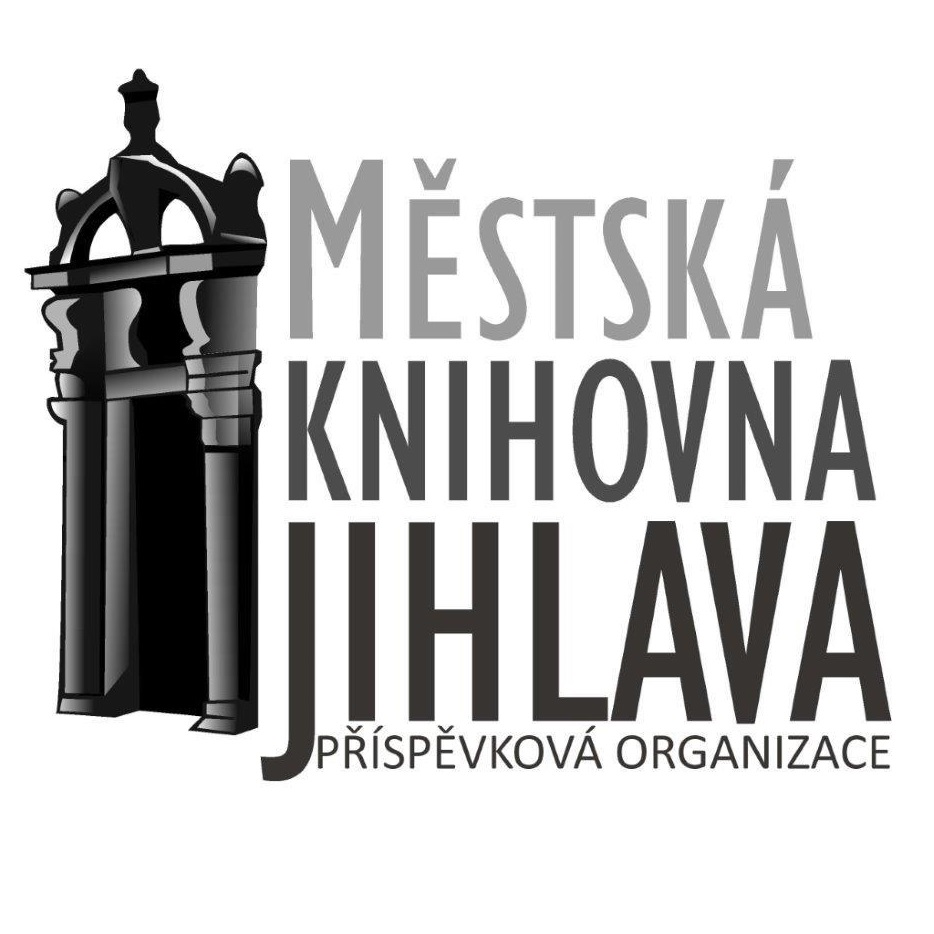 Městská knihovna Jihlava, příspěvková organizaceMěstská knihovna Jihlava, příspěvková organizaceMěstská knihovna Jihlava, příspěvková organizaceMěstská knihovna Jihlava, příspěvková organizaceMěstská knihovna Jihlava, příspěvková organizaceMěstská knihovna Jihlava, příspěvková organizaceMěstská knihovna Jihlava, příspěvková organizaceMěstská knihovna Jihlava, příspěvková organizaceMěstská knihovna Jihlava, příspěvková organizaceMěstská knihovna Jihlava, příspěvková organizaceMěstská knihovna Jihlava, příspěvková organizaceMěstská knihovna Jihlava, příspěvková organizaceMěstská knihovna Jihlava, příspěvková organizaceHluboká 109/1Hluboká 109/1Hluboká 109/1Hluboká 109/1Hluboká 109/1Hluboká 109/1Hluboká 109/1Hluboká 109/1586 01  Jihlava586 01  Jihlava586 01  Jihlava586 01  Jihlava586 01  Jihlava586 01  JihlavaDodavatelDodavatelIČO:25150707DIČ:CZ25150707LANius s.r.o.LANius s.r.o.LANius s.r.o.LANius s.r.o.LANius s.r.o.LANius s.r.o.Bankovní spojeníBankovní spojeníBankovní spojeníJiráskova 1775Jiráskova 1775Jiráskova 1775Jiráskova 1775Jiráskova 1775Jiráskova 1775Číslo účtuČíslo účtuČíslo účtuxxxxxxxxxxxxxxxxxxxxxxxxxxxxxxxxxxxxxxxxxxxxxxxxxxxxxxxxxxxxxxxxxxxxxxxxxxxxxxxxxxxxxxxxxxxxxxxxxxxxTáborTáborTáborTáborTáborTábor390 02  Tábor390 02  Tábor390 02  Tábor390 02  Tábor390 02  Tábor390 02  TáborObjednáváme:Objednáváme:Objednáváme:Objednáváme:Vybavení pro zavedení RFID systému v knihovně 2. fázeVybavení pro zavedení RFID systému v knihovně 2. fázeVybavení pro zavedení RFID systému v knihovně 2. fázeVybavení pro zavedení RFID systému v knihovně 2. fázeVybavení pro zavedení RFID systému v knihovně 2. fázeVybavení pro zavedení RFID systému v knihovně 2. fázeVybavení pro zavedení RFID systému v knihovně 2. fázeVybavení pro zavedení RFID systému v knihovně 2. fázeVybavení pro zavedení RFID systému v knihovně 2. fázeVybavení pro zavedení RFID systému v knihovně 2. fázeVybavení pro zavedení RFID systému v knihovně 2. fázeVybavení pro zavedení RFID systému v knihovně 2. fázeObjednáváme u Vás vybavení pro zavedení RFID systému v knihovně - fáze II
Selfcheck CK RFID 1 v hodnotě 145 200 Kč
Ruční asistent RFID v hodnětě  64 130 KčObjednáváme u Vás vybavení pro zavedení RFID systému v knihovně - fáze II
Selfcheck CK RFID 1 v hodnotě 145 200 Kč
Ruční asistent RFID v hodnětě  64 130 KčObjednáváme u Vás vybavení pro zavedení RFID systému v knihovně - fáze II
Selfcheck CK RFID 1 v hodnotě 145 200 Kč
Ruční asistent RFID v hodnětě  64 130 KčObjednáváme u Vás vybavení pro zavedení RFID systému v knihovně - fáze II
Selfcheck CK RFID 1 v hodnotě 145 200 Kč
Ruční asistent RFID v hodnětě  64 130 KčObjednáváme u Vás vybavení pro zavedení RFID systému v knihovně - fáze II
Selfcheck CK RFID 1 v hodnotě 145 200 Kč
Ruční asistent RFID v hodnětě  64 130 KčObjednáváme u Vás vybavení pro zavedení RFID systému v knihovně - fáze II
Selfcheck CK RFID 1 v hodnotě 145 200 Kč
Ruční asistent RFID v hodnětě  64 130 KčObjednáváme u Vás vybavení pro zavedení RFID systému v knihovně - fáze II
Selfcheck CK RFID 1 v hodnotě 145 200 Kč
Ruční asistent RFID v hodnětě  64 130 KčObjednáváme u Vás vybavení pro zavedení RFID systému v knihovně - fáze II
Selfcheck CK RFID 1 v hodnotě 145 200 Kč
Ruční asistent RFID v hodnětě  64 130 KčObjednáváme u Vás vybavení pro zavedení RFID systému v knihovně - fáze II
Selfcheck CK RFID 1 v hodnotě 145 200 Kč
Ruční asistent RFID v hodnětě  64 130 KčObjednáváme u Vás vybavení pro zavedení RFID systému v knihovně - fáze II
Selfcheck CK RFID 1 v hodnotě 145 200 Kč
Ruční asistent RFID v hodnětě  64 130 KčObjednáváme u Vás vybavení pro zavedení RFID systému v knihovně - fáze II
Selfcheck CK RFID 1 v hodnotě 145 200 Kč
Ruční asistent RFID v hodnětě  64 130 KčObjednáváme u Vás vybavení pro zavedení RFID systému v knihovně - fáze II
Selfcheck CK RFID 1 v hodnotě 145 200 Kč
Ruční asistent RFID v hodnětě  64 130 KčObjednáváme u Vás vybavení pro zavedení RFID systému v knihovně - fáze II
Selfcheck CK RFID 1 v hodnotě 145 200 Kč
Ruční asistent RFID v hodnětě  64 130 KčObjednáváme u Vás vybavení pro zavedení RFID systému v knihovně - fáze II
Selfcheck CK RFID 1 v hodnotě 145 200 Kč
Ruční asistent RFID v hodnětě  64 130 KčObjednáváme u Vás vybavení pro zavedení RFID systému v knihovně - fáze II
Selfcheck CK RFID 1 v hodnotě 145 200 Kč
Ruční asistent RFID v hodnětě  64 130 KčObjednáváme u Vás vybavení pro zavedení RFID systému v knihovně - fáze II
Selfcheck CK RFID 1 v hodnotě 145 200 Kč
Ruční asistent RFID v hodnětě  64 130 KčV  JihlavěV  JihlavěV  JihlavěV  JihlavěV  JihlavěV  JihlavěV  JihlavěV  JihlavěV  JihlavěV  JihlavěV  JihlavěV  JihlavěV  JihlavěV  JihlavěV  JihlavěV  JihlavěDne:12.07.202312.07.202312.07.202312.07.202312.07.202312.07.202312.07.202312.07.202312.07.202312.07.202312.07.202312.07.202312.07.202312.07.202312.07.2023Vyřizuje:xxxxxxxxxxxxxxxxxxxxxxxxxxxxxxxxxxxxxxxxxxxxxxxxxxxxxxxxxxxxxxxxxxxxxxxxxxxxxxxxxxxxxxxxxxxxxxxxxxxxxxxxxxxxxxxxxxxxxxxxxxxxxxxxxxxxxxxxxxxxxxxxxxxxxxxxxxxxxxxxxxxxxxxxxxxxxxxxxxxxxxxxxxxxxxxxxxxxxxxxxxxxxxxxxxTelefon:565597851565597851565597851565597851565597851565597851565597851565597851565597851565597851565597851565597851565597851565597851565597851E-mail:ekonom@knihovna-ji.czekonom@knihovna-ji.czekonom@knihovna-ji.czekonom@knihovna-ji.czekonom@knihovna-ji.czekonom@knihovna-ji.czekonom@knihovna-ji.czekonom@knihovna-ji.czekonom@knihovna-ji.czekonom@knihovna-ji.czekonom@knihovna-ji.czekonom@knihovna-ji.czekonom@knihovna-ji.czekonom@knihovna-ji.czekonom@knihovna-ji.czPotvrzenou objednávku vraťte na výše uvedenou adresuPotvrzenou objednávku vraťte na výše uvedenou adresuPotvrzenou objednávku vraťte na výše uvedenou adresuPotvrzenou objednávku vraťte na výše uvedenou adresuPotvrzenou objednávku vraťte na výše uvedenou adresuPotvrzenou objednávku vraťte na výše uvedenou adresuPotvrzenou objednávku vraťte na výše uvedenou adresuPotvrzenou objednávku vraťte na výše uvedenou adresuPotvrzenou objednávku vraťte na výše uvedenou adresuPotvrzenou objednávku vraťte na výše uvedenou adresuPotvrzenou objednávku vraťte na výše uvedenou adresuPotvrzenou objednávku vraťte na výše uvedenou adresuPotvrzenou objednávku vraťte na výše uvedenou adresuPotvrzenou objednávku vraťte na výše uvedenou adresuPotvrzenou objednávku vraťte na výše uvedenou adresuPotvrzenou objednávku vraťte na výše uvedenou adresu